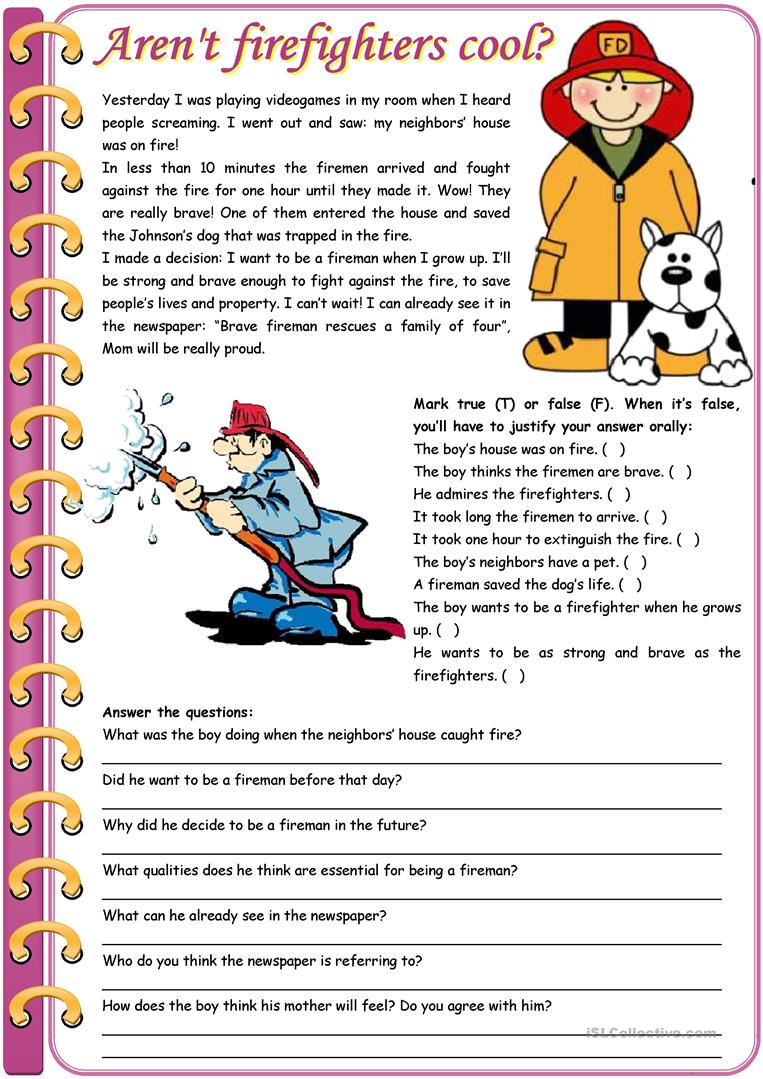 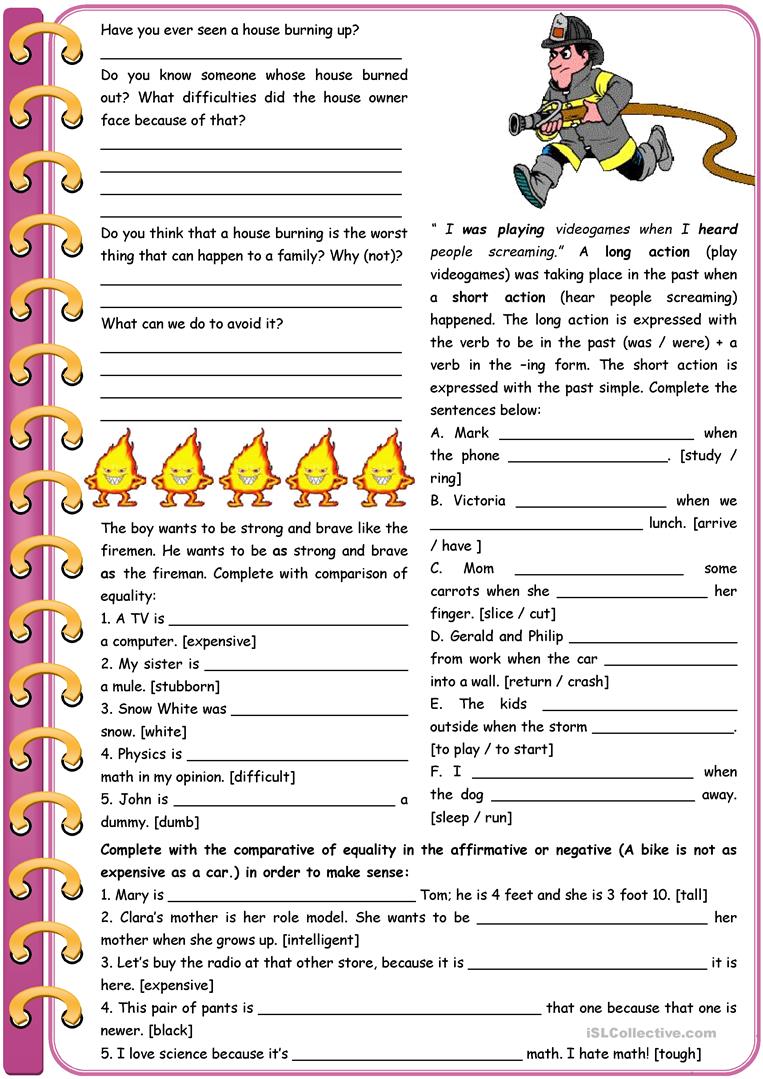 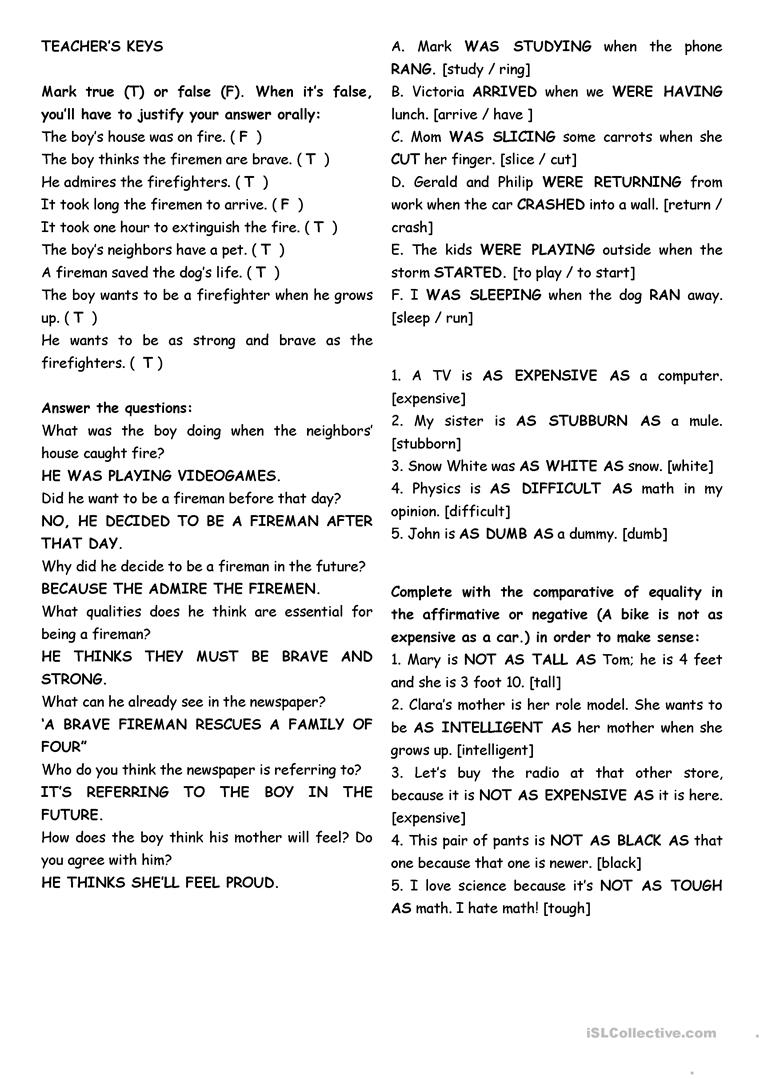 LISTENING EXERCISEhttps://www.esl-lounge.com/student/listening/4L1-actress.php